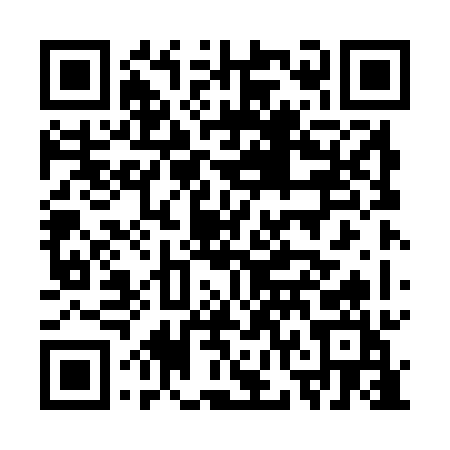 Prayer times for Grodek Dzialki, PolandMon 1 Apr 2024 - Tue 30 Apr 2024High Latitude Method: Angle Based RulePrayer Calculation Method: Muslim World LeagueAsar Calculation Method: HanafiPrayer times provided by https://www.salahtimes.comDateDayFajrSunriseDhuhrAsrMaghribIsha1Mon4:056:0812:385:057:109:052Tue4:026:0612:385:067:129:083Wed3:596:0312:385:087:139:104Thu3:566:0112:385:097:159:125Fri3:535:5912:375:107:179:156Sat3:505:5612:375:117:199:177Sun3:475:5412:375:137:219:208Mon3:445:5212:365:147:229:229Tue3:415:4912:365:157:249:2510Wed3:375:4712:365:167:269:2711Thu3:345:4512:365:187:289:3012Fri3:315:4312:355:197:299:3213Sat3:285:4012:355:207:319:3514Sun3:245:3812:355:217:339:3815Mon3:215:3612:355:227:359:4016Tue3:185:3412:345:247:369:4317Wed3:145:3112:345:257:389:4618Thu3:115:2912:345:267:409:4919Fri3:075:2712:345:277:429:5220Sat3:045:2512:345:287:439:5521Sun3:005:2312:335:297:459:5822Mon2:575:2012:335:307:4710:0123Tue2:535:1812:335:327:4910:0424Wed2:505:1612:335:337:5010:0725Thu2:465:1412:335:347:5210:1026Fri2:425:1212:325:357:5410:1327Sat2:385:1012:325:367:5610:1628Sun2:345:0812:325:377:5710:2029Mon2:305:0612:325:387:5910:2330Tue2:265:0412:325:398:0110:26